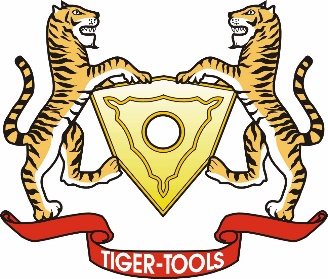 Álláslehetőség  A Tiger Tools KFT. 19 éve jelentős szereplője a fémforgácsoló szerszámok piacának.Kizárólagos forgalmazója több piacvezető dél-koreai és számos európai szerszámgyártó vállalatnak.Sárospataki központjába keres műszaki ügyintéző munkakörbe akár pályakezdő munkatársakat.Elvárások: Felsőfokú műszaki végzettség (pályakezdők is)Idegen nyelv alapszintű ismereteFeladat:Értékesítési folyamatok szervezéseNapi kapcsolattartás vevőkkel, beszállítókkalMűszaki támogatás nyújtásaForgácsolási technológiák, szerszámozások kidolgozásaSzerszámtesztek végzéseAmit nyújtunk:Hosszú távú biztos munkahelyMunkavégzés irodai környezetbenKiemelt forgalomarányos bérezésKiállításokon, külföldi tanulmányutakon való részvételCafetériaEgyműszakos munkarendSzabad hétvégeJelentkezni a www.tigertools.hu weboldalon található elérhetőségeken.